ПРАВИТЕЛЬСТВО САНКТ-ПЕТЕРБУРГАКОМИТЕТ ПО ЭКОНОМИЧЕСКОЙ ПОЛИТИКЕ И СТРАТЕГИЧЕСКОМУПЛАНИРОВАНИЮ САНКТ-ПЕТЕРБУРГАРАСПОРЯЖЕНИЕот 13 апреля 2016 г. N 15-рОБ ОБЩЕСТВЕННОМ СОВЕТЕ ПРИ КОМИТЕТЕ ПО ЭКОНОМИЧЕСКОЙПОЛИТИКЕ И СТРАТЕГИЧЕСКОМУ ПЛАНИРОВАНИЮ САНКТ-ПЕТЕРБУРГАВ соответствии с Федеральным законом "Об основах общественного контроля в Российской Федерации", пунктом 4.19 Положения о Комитете по экономической политике и стратегическому планированию Санкт-Петербурга, утвержденного постановлением Правительства Санкт-Петербурга от 27.09.2012 N 1041 "О Комитете по экономической политике и стратегическому планированию Санкт-Петербурга":1. Создать общественный совет при Комитете по экономической политике и стратегическому планированию Санкт-Петербурга в составе согласно приложению.2. Утвердить Положение об общественном совете при Комитете по экономической политике и стратегическому планированию Санкт-Петербурга.3. Контроль за выполнением распоряжения остается за председателем Комитета по экономической политике и стратегическому планированию Санкт-Петербурга.Председатель КомитетаЕ.В.УльяноваПРИЛОЖЕНИЕк распоряжению Комитетапо экономической политикеи стратегическому планированиюСанкт-Петербургаот 13.04.2016 N 15-рСОСТАВОБЩЕСТВЕННОГО СОВЕТА ПРИ КОМИТЕТЕ ПО ЭКОНОМИЧЕСКОЙ ПОЛИТИКЕИ СТРАТЕГИЧЕСКОМУ ПЛАНИРОВАНИЮ САНКТ-ПЕТЕРБУРГАУТВЕРЖДЕНОраспоряжением Комитетапо экономической политикеи стратегическому планированиюСанкт-Петербургаот 13.04.2016 N 15-рПОЛОЖЕНИЕОБ ОБЩЕСТВЕННОМ СОВЕТЕ ПРИ КОМИТЕТЕ ПО ЭКОНОМИЧЕСКОЙПОЛИТИКЕ И СТРАТЕГИЧЕСКОМУ ПЛАНИРОВАНИЮ САНКТ-ПЕТЕРБУРГА1. Общие положения1.1. Общественный совет при Комитете по экономической политике и стратегическому планированию Санкт-Петербурга (далее - общественный совет) является постоянно действующим коллегиальным органом при Комитете по экономической политике и стратегическому планированию Санкт-Петербурга (далее - Комитет).1.2. Общественный совет выполняет консультативно-совещательные функции и участвует в осуществлении общественного контроля в порядке и формах, которые предусмотрены Федеральным законом "Об основах общественного контроля в Российской Федерации", другими федеральными законами и иными нормативными правовыми актами Российской Федерации, законами Санкт-Петербурга и иными нормативными правовыми актами Санкт-Петербурга, а также настоящим Положением.1.3. Общественный совет содействует учету прав и законных интересов общественных объединений, правозащитных, религиозных и иных организаций при общественной оценке деятельности Комитета.1.4. Общественный совет в своей деятельности руководствуется Конституцией Российской Федерации, федеральными конституционными законами, федеральными законами, иными нормативными правовыми актами Российской Федерации, Уставом Санкт-Петербурга, законами Санкт-Петербурга, иными нормативными правовыми актами Санкт-Петербурга, постановлениями и распоряжениями Губернатора Санкт-Петербурга, постановлениями и распоряжениями Правительства Санкт-Петербурга, распоряжениями и приказами Комитета, а также настоящим Положением.1.5. Общественный совет осуществляет свою деятельность на общественных началах.1.6. Решения общественного совета носят рекомендательный характер.1.7. Информация о деятельности общественного совета размещается на официальном сайте Комитета в информационно-телекоммуникационной сети "Интернет".2. Задачи общественного советаЗадачами общественного совета являются:2.1. Формирование и развитие гражданского правосознания.2.2. Повышение уровня доверия граждан к деятельности государства, а также обеспечение тесного взаимодействия государства с институтами гражданского общества.2.3. Содействие предупреждению и разрешению социальных конфликтов.2.4. Реализация гражданских инициатив, направленных на защиту прав и свобод человека и гражданина, прав и законных интересов общественных объединений и иных негосударственных некоммерческих организаций.2.5. Обеспечение прозрачности и открытости деятельности Комитета.2.6. Формирование в обществе нетерпимости к коррупционному поведению.2.7. Повышение эффективности деятельности Комитета.3. Права и обязанности общественного совета3.1. Общественный совет для выполнения задач, указанных в разделе 2 настоящего Положения, имеет право:3.1.1. Осуществлять общественный контроль в формах, предусмотренных Федеральным законом "Об основах общественного контроля в Российской Федерации" и другими федеральными законами.3.1.2. Выступать в качестве инициатора, организатора мероприятий, проводимых при осуществлении общественного контроля, а также участвовать в проводимых мероприятиях.3.1.3. Запрашивать в соответствии с законодательством Российской Федерации у органов государственной власти, органов местного самоуправления в Санкт-Петербурге, государственных и муниципальных организаций, иных органов и организаций, осуществляющих в соответствии с федеральными законами отдельные публичные полномочия, необходимую для осуществления общественного контроля информацию, за исключением информации, содержащей сведения, составляющие государственную тайну, сведения о персональных данных, и информации, доступ к которой ограничен федеральными законами.3.1.4. Посещать в случаях и порядке, которые предусмотрены законодательством Российской Федерации и законодательством Санкт-Петербурга, органы государственной власти, органы местного самоуправления в Санкт-Петербурге, государственные и муниципальные организации, иные органы и организации, осуществляющие в соответствии с федеральными законами отдельные публичные полномочия.3.1.5. Подготавливать по результатам осуществления общественного контроля итоговый документ и направлять его на рассмотрение в Комитет и в средства массовой информации.3.1.6. В случае выявления фактов нарушения прав и свобод человека и гражданина, прав и законных интересов общественных объединений и иных негосударственных некоммерческих организаций направлять в соответствии с законодательством Российской Федерации материалы, полученные в ходе осуществления общественного контроля, Уполномоченному по правам человека в Российской Федерации, Уполномоченному при Президенте Российской Федерации по правам ребенка, Уполномоченному при Президенте Российской Федерации по защите прав предпринимателей, Уполномоченному по правам человека в Санкт-Петербурге, Уполномоченному по правам ребенка в Санкт-Петербурге, Уполномоченному по защите прав предпринимателей в Санкт-Петербурге и в органы прокуратуры.3.1.7. Обращаться в суд в защиту прав неопределенного круга лиц, прав и законных интересов общественных объединений и иных негосударственных некоммерческих организаций в случаях, предусмотренных федеральными законами.3.1.8. Пользоваться иными правами, предусмотренными законодательством Российской Федерации.3.2. Общественный совет при осуществлении общественного контроля обязан:3.2.1. Соблюдать законодательство Российской Федерации об общественном контроле.3.2.2. Соблюдать установленные федеральными законами ограничения, связанные с деятельностью государственных органов и органов местного самоуправления.3.2.3. Не создавать препятствий законной деятельности органов государственной власти, органов местного самоуправления в Санкт-Петербурге, государственных и муниципальных организаций, иных органов и организаций, осуществляющих в соответствии с федеральными законами отдельные публичные полномочия.3.2.4. Соблюдать конфиденциальность полученной в ходе осуществления общественного контроля информации, если ее распространение ограничено федеральными законами.3.2.5. Обнародовать информацию о своей деятельности по осуществлению общественного контроля и о результатах контроля в соответствии с Федеральным законом "Об основах общественного контроля в Российской Федерации".3.2.6. Нести иные обязанности, предусмотренные законодательством Российской Федерации.4. Порядок деятельности общественного совета4.1. Состав общественного совета утверждается распоряжением Комитета.4.2. В состав общественного совета входят не менее пяти человек.4.3. Общественный совет возглавляет председатель общественного совета, который избирается из числа членов общественного совета на первом заседании общественного совета.4.4. Председатель общественного совета осуществляет руководство деятельностью общественного совета, определяет дату, время и место проведения заседаний общественного совета и перечень вопросов, подлежащих рассмотрению на заседаниях общественного совета, проводит заседания общественного совета, подписывает протоколы заседаний и иные документы общественного совета.4.5. В отсутствие председателя общественного совета его функции выполняет один из членов общественного совета, определяемый председателем общественного совета.4.6. Заседания общественного совета проводятся по мере необходимости или по решению председателя общественного совета.В случае необходимости на основании обращения председателя Комитета проводится внеочередное заседание общественного совета.На заседания общественного совета могут приглашаться представители органов государственной власти, органов местного самоуправления в Санкт-Петербурге, общественных объединений и иных организаций.4.7. Заседания общественного совета считаются правомочными при условии присутствия на них более половины членов общественного совета.4.8. Члены общественного совета участвуют в заседаниях общественного совета лично и не вправе делегировать свои полномочия другим лицам.4.9. Решения общественного совета принимаются простым большинством голосов присутствующих на заседании членов общественного совета. При равенстве голосов решающим является голос председательствующего на заседании общественного совета.4.10. Решения общественного совета оформляются протоколами, которые подписываются председателем общественного совета или членом общественного совета, председательствующим на заседании общественного совета.4.11. Организационно-техническое обеспечение деятельности общественного совета, в том числе заседаний общественного совета, проводимых по решению председателя общественного совета, осуществляет Административное управление Комитета.(п. 4.11 в ред. Распоряжения Комитета по экономической политике и стратегическому планированию Санкт-Петербурга от 03.08.2016 N 94-р)4.12. В случае проведения заседания общественного совета на основании обращения председателя Комитета организационно-техническое обеспечение деятельности заседания общественного совета осуществляет структурное подразделение Комитета, в полномочия которого входят вопросы, рассматриваемые на заседании общественного совета.(п. 4.12 введен Распоряжением Комитета по экономической политике и стратегическому планированию Санкт-Петербурга от 03.08.2016 N 94-р)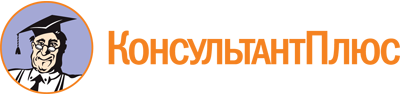 Распоряжение Комитета по экономической политике и стратегическому планированию Санкт-Петербурга от 13.04.2016 N 15-р
(ред. от 05.09.2016)
"Об общественном совете при Комитете по экономической политике и стратегическому планированию Санкт-Петербурга"Документ предоставлен КонсультантПлюс

www.consultant.ru

Дата сохранения: 17.06.2023
 Список изменяющих документов(в ред. Распоряжений Комитета по экономической политике и стратегическомупланированию Санкт-Петербурга от 03.08.2016 N 94-р, от 05.09.2016 N 116-р)Список изменяющих документов(в ред. Распоряжения Комитета по экономической политике и стратегическомупланированию Санкт-Петербурга от 05.09.2016 N 116-р)АлексеевАндрей Алексеевич-доктор экономических наук, профессор кафедры экономики и управления предприятиями федерального государственного бюджетного образовательного учреждения высшего образования "Санкт-Петербургский государственный экономический университет" (по согласованию)БалашовАлексей Игоревич-доктор экономических наук, профессор кафедры стратегии, территориального развития и качества жизни Северо-Западного института управления - филиала федерального государственного бюджетного образовательного учреждения высшего образования "Российская академия народного хозяйства и государственной службы при Президенте Российской Федерации" (по согласованию)БатчаевАртур Русланович-начальник отдела территориального стратегического планирования закрытого акционерного общества "Международный центр социально-экономических исследований "Леонтьевский центр" (по согласованию)ЖихаревичБорис Савельевич-руководитель проектов группы консультантов закрытого акционерного общества "Международный центр социально-экономических исследований "Леонтьевский центр" (по согласованию)ИвановскийЛеонид Витальевич-руководитель отдела стратегического консалтинга общества с ограниченной ответственностью "Институт проблем предпринимательства", доктор экономических наук, доктор технических наук, профессор, заслуженный деятель науки Российской ФедерацииЦыпляевСергей Алексеевич-кандидат физико-математических наук, декан юридического факультета Северо-Западного института управления - филиала федерального государственного бюджетного образовательного учреждения высшего образования "Российская академия народного хозяйства и государственной службы при Президенте Российской Федерации" (по согласованию)Список изменяющих документов(в ред. Распоряжения Комитета по экономической политике и стратегическомупланированию Санкт-Петербурга от 03.08.2016 N 94-р)